COLEGIO DE ESTUDIOS CIENTÍFICOS Y TECNOLOGICOS DEL ESTADO DE VERACRUZ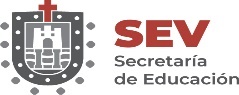 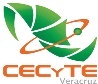 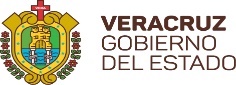 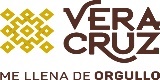 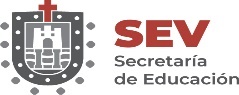 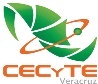 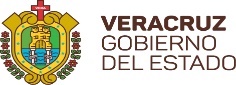 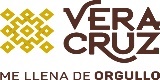 SOLICITUD DE INSCRIPCIÓN Y REINCRIPCIÓNApellido Paterno: ___________________________________      Fecha de nacimiento: ____________________ Edad: ________________Apellido Materno: __________________________________       Genero:  ___________________   Nacionalidad: ____________________Nombres (s): _______________________________________      CURP: ______________________________________________________Matricula: ________________________ (solo para reinscripción)    Correo electrónico: ___________________________________________   Tel: __________________   Cel: ________________________    Etnia: __________________Nombre de la secundaria de procedencia: __________________________ Clave: ____________________          Promedio final: _______DOMICILIO:  Estado: ________________________ Municipio: ______________________  Localidad: _____________________________ Calle:  _____________________________ Colonia: ____________________________ Núm. Ext: ____        Núm. Int: _____       C.P: _____Estado Civil: _________________ Beca: Si (    )  No (    ) Tipo de Beca: _________________ N° Seguridad Social: _____________________ EN CASO DE TRASLADO, PORTABILIDAD Y/O EQUIVALENCIAPlantel del que proviene: ____________________________________ Estado: _______________    Clave: __________________________DOCUMENTOS ENTREGADOSActa de nacimiento (   ) Certificado de Secundaria (   )   CURP (   ) Certificado médico (   )  fotografías (   )   Carta de buena conducta (   ) Comprobante de pago (   )  Historial Académico (    )  Otro: _________________________________________________________________INFORMACIÓN MEDICATipo de Sangre:  O+ (  ) O– (  ) A+ (  ) A- (  ) B+ (  ) B- (  ) AB+ (  ) AB- (  )    Alergias:  _____________ Enfermedad: ______________________¿Usas lentes?:   Si (   )   No (    ) PADRE O TUTORVive: Si (   )   No (   )   Fecha de nacimiento:  ________________  Edad: ___________________  Nacionalidad: _______________________Apellido Paterno: ___________________________________      CURP: ______________________________________________________Apellido Materno: __________________________________       Correo electrónico: ___________________________________________   Nombres (s): _______________________________________     Tel: _____________ Cel: ____________ Escolaridad: _________________DOMICILIO:  Estado: _______________________    Municipio: ____________________________ Localidad: ________________________Calle: _____________________________ Colonia: ___________________________________Núm. Ext: ____ Núm. Int: _____ C.P: _____Estado Civil: ____________ Ocupación: __________________ Empresa: _____________________________________________________Giro de la empresa: _______________ Domicilio: _______________________________________________________________________ Tel. empresa: __________________________ Percepción Mensual: ___________________  Etnia: _______________________________MADRE O TUTORVive: Si (   )   No (   )   Fecha de nacimiento:  ________________  Edad: ___________________  Nacionalidad: _______________________Apellido Paterno: ___________________________________      CURP: ______________________________________________________Apellido Materno: __________________________________       Correo electrónico: ___________________________________________   Nombres (s): _______________________________________     Tel: _____________ Cel: ____________ Escolaridad: _________________DOMICILIO:  Estado: _______________________    Municipio: ____________________________ Localidad: ________________________Calle: _____________________________ Colonia: ___________________________________Núm. Ext: ____ Núm. Int: _____ C.P: _____Estado Civil: ____________ Ocupación: __________________ Empresa: _____________________________________________________Giro de la empresa: _______________ Domicilio: _______________________________________________________________________ Tel. empresa: __________________________ Percepción Mensual: ___________________  Etnia: _______________________________En caso de accidente avisar a: _________________________ Parentesco: ______________ Tel: _____________ Cel: ________________Bajo protesta de decir verdad, manifiesto que los datos aquí asentados son verdaderos y que, en caso de presentar información o documentación falsa, seré acreedor a las sanciones aplicables por la autoridad competente. Aviso de privacidad simplificado para aspirantes, estudiantes y egresados del CECyTEVColegio de Estudios Científicos y Tecnológicos del Estado de Veracruz CECyTE Veracruz, es el responsable del tratamiento de los datos personales que nos proporcione.  Sus datos personales serán utilizados para las siguientes finalidades: a) realizar el registro en el sistema de Control Escolar de los alumnos preinscritos e inscritos; b) generar reportes como listas de asistencia, boletas semestrales y finales, concentrados de calificaciones, actas de evaluación docente, para ser entregados a los padres de familia, docentes y directivos; c) generar reportes estadísticos de aprovechamiento, aprobación y reprobación para elaborar indicadores académicos; d) registrar el número y tipo de beca de los alumnos, para llevar un concentrado de cuantos alumnos tienen becas; e) registrar calificaciones parciales, finales y extraordinarias, para llevar un registro de la trayectoria académica de los alumnos inscritos; f) generar certificación electrónica de estudio parciales, finales, abrogados parciales y abrogados finales; g) realizar la portabilidad y tránsito de alumnos que lo soliciten a otros subsistemas, h) registrar listas de asistencia de padres de familia, i) realizar visitas domiciliarias en caso necesario, j) canalizaciones a instituciones externas, k) estrategias de acompañamiento académico y psicopedagógico para la integración de expedientes, l) generar expediente académico para título electrónico, m) registro semestral de competencias genéricas, o)  Registrar su inscripción a la olimpiada del conocimiento, concurso o torneo académico, así como, enviar datos a la entidad académica u organismo que convoque, para dar seguimiento de su inscripción y/o su participación,  para aclaración de dudas sobre sus datos, notificación de cancelación o cambio de horario, fecha o sede; y de manera adicional, utilizaremos su información personal para las siguientes finalidades que nos permiten y facilitan brindarle una mejor atención: Envío de material de exposición o apoyo, Envío de invitaciones a futuros eventos, Envío de material de apoyo y seguimiento de la preparación para la participación. De manera adicional, si es que así se requiere, utilizaremos su información personal para transferir sus datos a cualquier sistema educativo del tipo medio superior y superior, para realizar el proceso de tránsito y traslado de estudiantes; en caso de que no desee que sus datos personales sean tratados para estos fines adicionales, esta plataforma le permitirá indicarlo o usted puede manifestarlo así al correo electrónico controlescolar@cecytev.edu.mx. Para mayor información acerca del tratamiento y de los derechos que puede hacer valer, usted puede acceder al aviso de privacidad integral de solicitantes de ficha para el examen de admisión a los planteles, a través de la dirección electrónica: www.cecytev.edu.mx, en la sección de Avisos de Privacidad.Plantel: __________________________________________             Turno: ___________________________________________________Ciclo Escolar: agosto 2019 – enero 2020________________Carrera: __________________________________________________DATOS DEL SOLICITANTEDATOS DEL SOLICITANTEDATOS DEL PADRE, MADRE O TUTOR